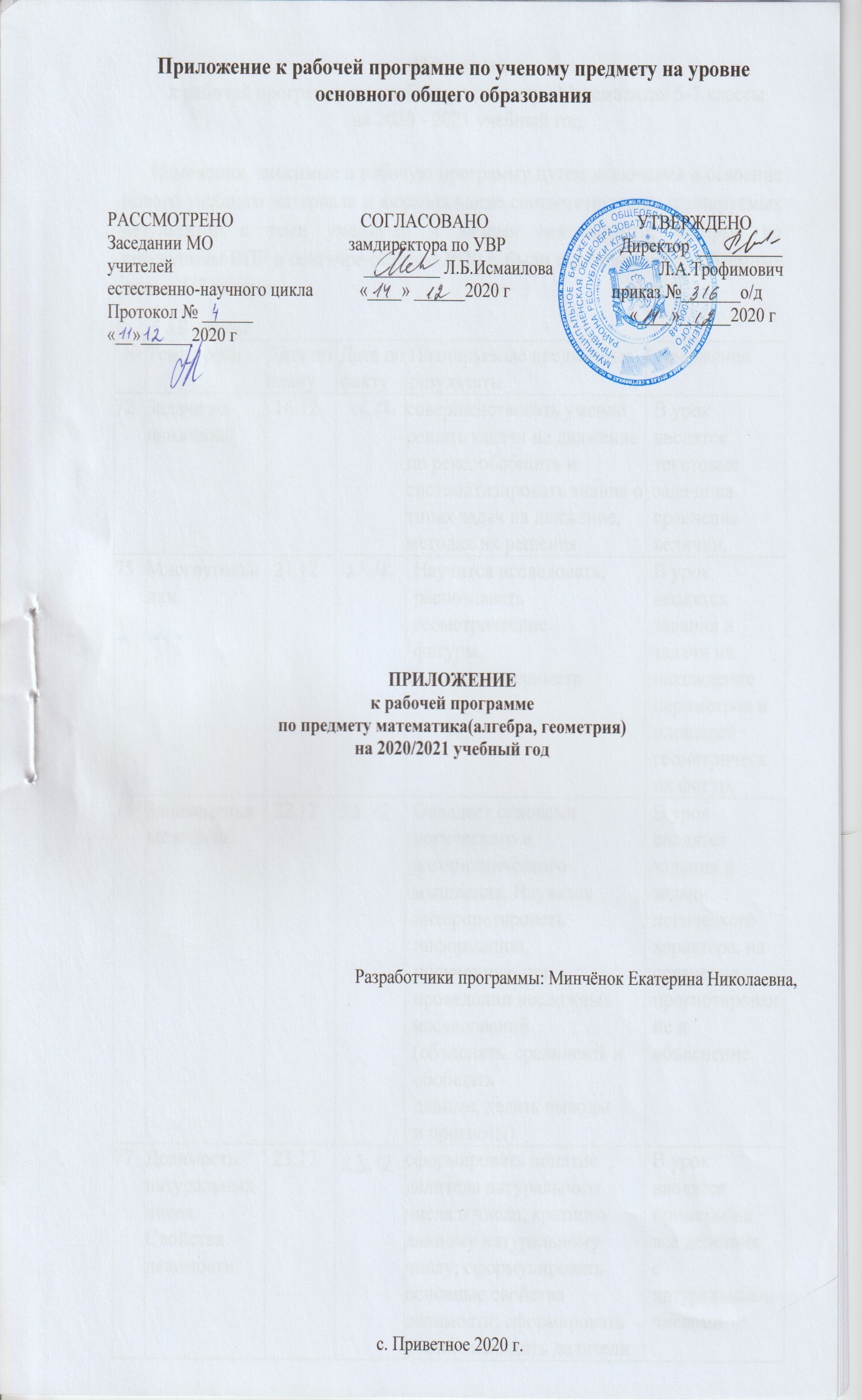 Приложениек рабочей программе по учебному предмету «Математика» 5-7 классы на 2020 - 2021 учебный годИзменения, вносимые в рабочую программу путем включения в освоение нового учебного материала и формирование соответствующих планируемых результатов с теми умениями и видами деятельности, которые по результатам ВПР в сентябре-октябре 2020 г. были выявлены как проблемные поля в 5-7 классах.АБ классыКлассАБ классы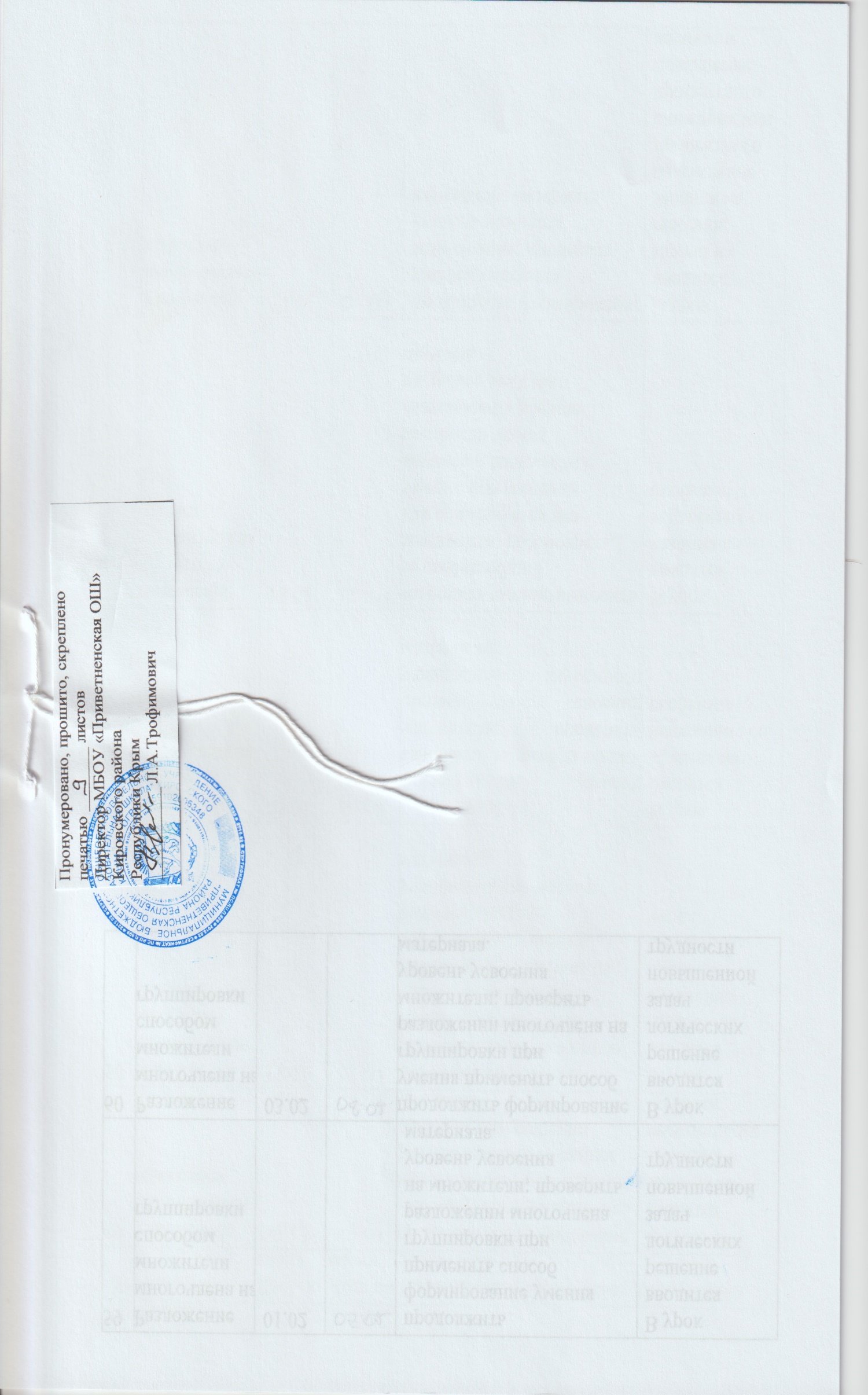 №Тема урокаДата по плануДата по фактуПланируемые предметные результатыСодержание72Задачи на движение.16.12совершенствовать умение  решать задачи на движение по реке, обобщить и систематизировать знания о типах задач на движение, методах их решения.В урок вводятся текстовые задачи на сравнение величин.75Многоугольники.21.12Научится исследовать, распознавать геометрические фигуры.Вычислять периметрВ урок вводятся задания и задачи на нахождение периметров и площадейгеометрических фигур.76Занимательные задачи.22.12Овладеет основами логического и алгоритмического мышления. Научится интерпретироватьинформацию, полученную при проведении несложных исследований (объяснять, сравнивать и обобщатьданные, делать выводы и прогнозы).В урок вводятся задания и задачи логического характера, на сравнение, прогнозирование иобъяснение.77Делимость натуральных чисел. Свойства делимости.23.12сформировать понятие делителя натурального числа и числа, кратного данному натуральному числу; сформулировать основные свойства делимости; сформировать умение находить делители числа и числа, кратные данному числу.В урок вводятся примеры на все действия снатуральными числами78Свойства делимости24.12понимание сути понятий «делитель», «кратное», умение находить простые и составные числа, умение точно и грамотно выражать свои мысли, применяя математическую терминологию, развитие способностей обосновывать рассуждения.В урок вводятся примеры на все действия снатуральными числами79Признаки делимости на 2,5,10.25.12Способствовать формированию знаний о делимости чисел на 2, 5, 10В урок вводятся примеры на все действия снатуральными числами80Признаки делимости на 3, 9.28.12формировать представления учащихся о признаках делимости на 3 и на 9 и способах их доказательства;развивать умения применять изученные признаки делимости при решении задач.В урок вводятся примеры на все действия снатуральными числами87Решение текстовых задач.15.01Формировать навыки нахождения НОД с помощью разложения на простые множители, решать задачи с помощью НОД.В урок вводятся текстовые задачи, решаемые в 3-4Действия90Решение текстовых задач.20.01Способствовать формировать построение алгоритма нахождения наибольшего общего делителя и наименьшего общего краткого чисел;
Формировать навыки нахождения наибольшего общего делителя и наименьшего общего краткого чисел;
 Научить применять наибольший общий делитель и наименьшее общее краткое чисел к решению задач.В урок вводятся текстовые задачи, решаемые в 3-4Действия94Использование чётности и нечётности при решении задач.26.01усвоение умений в комплексе применять знания, умения и навыки при решении различных задач на четность и нечетность чисел; расширение понятия четности чиселВ урок вводятся задания и задачи логического характера, повышенной сложности.95Занимательные задачи.27.01Овладеет основами логического и алгоритмического мышления. Научится интерпретироватьинформацию, полученную при проведении несложных исследований (объяснять, сравнивать и обобщатьданные, делать выводы и прогнозы).В урок вводятся задания и задачи логического характера, повышенной сложности.№Тема урокаДата по плануДата по фактуПланируемые предметные результатыСодержание75Умножение и деление дробей21.12Продолжить формировать навыков умножения и деления дробей любого знака..В урок вводятся задания на письменные вычисления и правила действий с натуральными числами;76Законы сложения и умножения22.12повторить законы сложения и умножения; рассмотреть их применение при решении задач на вычисления.В урок вводятся задания на письменные вычисления и правила действий с натуральными числами;82Смешанные дроби произвольного знака30.12Закрепить навыки сложения, вычитания, деления и умножения смешанных дробей произвольного знака. В урок вводятся задания на письменные вычисления и правила действий с натуральными числами;83Смешанные дроби произвольного знака11.01Закрепить навыки сложения, вычитания, деления и умножения смешанных дробей произвольного знака.В урок вводятся задания на письменные вычисления и правила действий с натуральными числами;85Изображение рациональных чисел на координатной оси13.01Закрепить навык построения координатной оси, изображения рациональных чисел на координатной оси, нахождения  координат точек на координатной оси, формировать умение решать задачи, используя координатную ось.В урок вводятся задания и задачи логического характера91Решение задач с помощью уравнений21.01выработка умений и навыков решения текстовых задач с помощью уравнений, закрепить навыки решения линейных уравнений;В урок вводятся задания, вязанные с прямоугольнымпараллелепипедом, кубом92Решение задач с помощью уравнений22.01выработка умений и навыков решения текстовых задач с помощью уравнений, закрепить навыки решения линейных уравнений;В урок вводятся задания, вязанные с прямоугольнымпараллелепипедом, кубом,93Решение задач с помощью уравнений25.01выработка умений и навыков решения текстовых задач с помощью уравнений, закрепить навыки решения линейных уравнений; проверить уровень усвоения материалаВ урок вводятся задачи повышенной сложности98Понятие положительной десятичной дроби01.02Введение понятия десятичной дроби, разъяснение объективной необходимости изучения десятичных дробей. Формировать у учащихся умения записывать и читать десятичные дроби.На уроке рассматривается задание №3 ВПР за 5 класс по теме десятичные числа, которая ранее изучалась только во внеурочное время99Понятие положительной десятичной дроби02.02Формировать у учащихся умения записывать и читать десятичные дроби.На уроке рассматривается задание №3 ВПР за 5 класс по теме десятичные числа, которая ранее изучалась только во внеурочное время101Сравнение положительных десятичных дробей04.02Продолжить формировать у учащихся умения записывать, читать и сравнивать десятичные дроби.В урок вводятся задание на сравнение натуральных чисел110Умножение положительных десятичных дробей17.02Продолжить формирование умений и навыков выполнения умножения десятичных дробей, упрощения выражений с использованием законов умножения, правила нахождения дроби от числа.В урок вводятся задания на нахождение значения арифметическоговыражения с натуральными числами, содержащего скобки, а также задачи на процентное снижение или процентное повышение величины111Умножение положительных десятичных дробей18.02Продолжить формирование умений и навыков выполнения умножения десятичных дробей, упрощения выражений с использованием законов умножения; повторить правило нахождения дроби от числа и формировать навыки нахождения дроби от числа. В урок вводятся задания на нахождение значения арифметическоговыражения с натуральными числами, содержащего скобки, а также задачи на процентное снижение или процентное повышение величины№Тема урокаДата по плануДата по фактуПланируемые предметные результатыСодержание49Умножение одночлена на многочлен30.12продолжить формирование умения умножать одночлен на многочлен; формировать умение выполнять данное действие при решении уравненийВ урок вводятся задания на действия с десятичными дробями50Умножение одночлена на многочлен11.01формировать умение решать задачи с помощью уравнений; закрепить умение выполнять умножение одночлена на многочлен; проверить степень усвоения учащимися изученного материала.В урок вводятся задания на сравнение дробей и смешанных чисел52Вынесение общего множителя за скобки15.01продолжить  формирование  умения  выносить  за  скобки общий множитель;  проверить  степень  усвоения учащимися изученного материала.В урок вводятся задания на выражения со скобками53Вынесение общего множителя за скобки18.01закрепить умение выносить за скобки общий множитель; рассмотреть, как используется это умение при решении вопроса о делимости и кратности чисел; формировать умение выносить за скобки двучлен.В урок вводятся задания на выражения со скобками57Умножение многочлена на многочлен27.01продолжить формирование умения умножать многочлены; проверить уровень усвоения изучаемого материала.В урок вводятся задачи на покупки, задания на нахождение процентного снижения или процентного повышения величины59Разложение многочлена на множители способом группировки01.02продолжить формирование умения применять способ группировки при разложении многочлена на множители; проверить уровень усвоения материала.В урок вводится решение логических задач повышенной трудности60Разложение многочлена на множители способом группировки03.02продолжить формирование умения применять способ группировки при разложении многочлена на множители; проверить уровень усвоения материала.В урок вводится решение логических задач повышенной трудности